Муниципальное казенное дошкольное образовательное учреждениедетский сад «Боровичок» п. БорСценарный план совместной детско – родительской деятельностипо теме: «У бабушки в гостях»для детей второй группы раннего возрастаОбразовательная область: художественно- эстетическое развитие.Составил:воспитатель первой  квалификационной категорииСуханова Елена ВикторовнаЦель: продолжать  учить  детей   рисовать    нетрадиционной техникой. Задачи: образовательная:    учить производить поролоновой губкой размашистые движения по всему листу  слева на право; побуждать  повторять за воспитателем звукопроизношения; учить ходить по ребристой дорожке.  развивающая:   обогащать представления  детей о домашних птицах; сенсорный опыт детей. Развивать слуховое восприятие. воспитательная: воспитывать доброжелательное отношение к животным, желание оказать помощь.  Интеграция образовательных областей: художественно- эстетическое развитие, речевое развитие, физическое развитие.Оснащение и оборудование:  - Ширма, оформление - домашние птицы; - цыпленок самодельный,  с музыкальными киндер-яичками; - Ребристая дорожка;- столы и стулья;- клеёнки, тарелочки с краской, поролоновые губки, белые листы с изображением  яйца восковым мелком,  по количеству детей;- магнитная доска;- Кукла би-бо-бо бабушка.Методы и приемы: практические, игровые, словесные, наглядные.Ход сценарного плана:1 этап организационный:Дети и родители  сидят на скамейке, стук в дверь.Воспитатель: Ой ребята кто то стучит?  Пойду, посмотрю. Уходит за дверь, и заходит с куклой бибобо бабушкой. Воспитатель:  Ребята посмотрите,  к нам пришла бабушка, а зовут  ее Забавушка. Приглашает она вас к ней в гости прогуляться. Пойдете?   Физминутка «По дорожке»   Воспитатель, родители и дети идут по дорожке, а потом по мостику По дорожке мы идем.Топ – топ, топ – топ.И по мостику пройдемТоп - топ, топ – топ.Вот и притопали к бабушке Забавушке.Родители и дети останавливаются возле ширмы 2 этап основной:Воспитатель: Ребята посмотрите, а кто у бабушки живет?  (петушок, курочка и цыплята).Показывает на ширму.А как Петушок песенку поет?Дети: Кукареку.Воспитатель: А  курочка как разговаривает?Дети: Ко – ко – ко.Воспитатель: Бабуля вам говорит, что вы молодцыИ за ширмы раздаются пи - пиВоспитатель: Ребята, а это кто так пищит?Дети могут сказать мышка, тогда воспитатель предлагает послушать загадку.Маленький, желтенький, маму курочку зовет пи- пи - пи.Кто это? Правильно цыпленок. Цыпленок выглядывает из – за ширмы.Посмотрите,  какой цыпленок чудесный, а в нем что - то есть.  Цыпленок состоит из двух частей, внутри киндер-яйца с наполнением.Воспитатель достает одно яичко.Ой, это яички!  Ребята, это яички не простые, а музыкальные.Воспитатель раздаёт каждому ребенку по яичкуУпражнение «Музыкальные яички»Мы яичко вверх поднимем – потрясем, потрясем.Мы яичком по коленке постучим, постучим.Мы яичко по ладошкам покатаем, покатаем.Мы за спинку яичко спрячем.Как тихо стало.Ау – ау, яички, вы где?Вот они.   Воспитатель: А теперь соберем яички в цыпленка.Воспитатель подносит бабушку к уху.Бабушка (говорит  воспитатель): Ой- ой – ой.  Воспитатель:  Бабушка что случилось? Бабушка: Ой- ой – ой, мышка бежала хвостиком махнула, яичко упало и разбилось. Воспитатель:  Ребята, вам жалко бабушку? Давайте пожалеем её!Ребята гладят бабушкуДавайте найдем для бабушки яичкоА что бы найти яичко  вам надо сесть за столы.  А бабушка  мне будет помогать. Воспитатель показывает технику выполнения работы.Посмотрите у меня белый лист. Я возьму бабушкину руку.  Бабушка возьми   поролоновую губку мокни ее в краску. Мы будем рисовать слева направо.  А теперь сама бабушка порисует без моей помощи. Родители и дети повторяют за воспитателем, постепенно появляется изображение яйца. А вот и яичко. Мы его нашли.  Ребята, а вы нашли яички. 3 этап заключительныйБабушка тебе понравились наши яички?Бабушка кивает, понравились!Мышка больше не будет разбивать яички. А нам пора отправлять в детский сад. Покружились, покружили в детском саде очутились. Ребята, к кому вы в гости ходили? Кого встретили?Что мы искали для бабушки? Вы помогли бабушке?Какие молодцы!4. Используемая литература.А. В. Найбауэр, О. В Куракина «МАМА – РЯДОМ. Игровые сеансы с детьми раннего возраста в центре игровой поддержки развития ребенка»;Е.Е. Хомякова «Комплексные развивающие занятия с детьми раннего возраста»Приложение: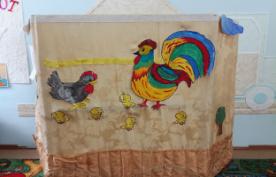 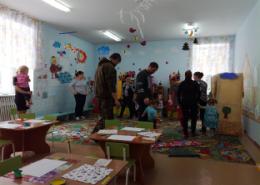 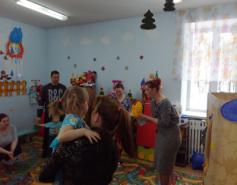 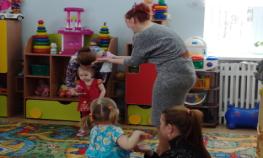 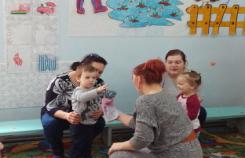 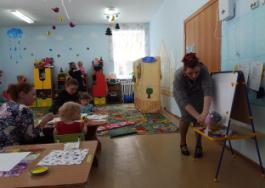 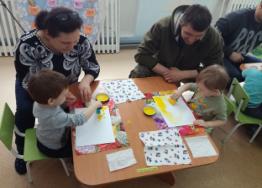 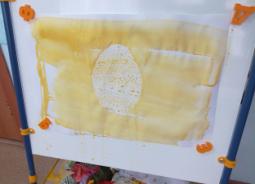 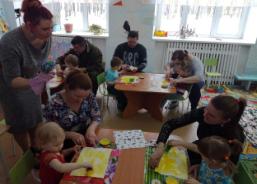 